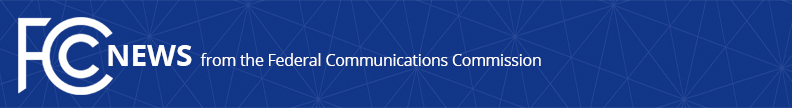 Media Contact: Tina Pelkey, (202) 418-0536tina.pelkey@fcc.govFor Immediate ReleaseFCC ANNOUNCES AGENDA AND PARTICIPANTS FOR ARTIFICIAL INTELLIGENCE AND MACHINE LEARNING FORUMWASHINGTON, November 20, 2018—The FCC today announced the agenda for its November 30 Forum on Artificial Intelligence and Machine Learning.  The forum will convene experts in the AI and machine learning fields to discuss the future of these technologies and their implications for the communications marketplace.  The event will also include demonstrations to enable the public to see these emerging technologies in action.  The agenda is as follows:9:00 AM – 9:30 AM – AI Demonstrations9:30 AM – 10:00 AM – Opening Remarks and Keynote Welcome by Eric Burger, Chief Technology Officer of the FCCRemarks by Subbarao Kambhampati, Professor - Arizona State University10:00 AM – 10:45 AM – Panel: What Is AI and Where Is It Taking Us? (Moderated by FCC Chairman Ajit Pai)Subbarao Kambhampati, Professor - Arizona State UniversityCarolyn Nguyen, Director, Technology Policy - MicrosoftDavid Cox, Director - MIT-IBM Watson AI Lab11:00 AM – 12:00 PM –  Panel: Applications of AI and Machine Learning in the Here and Now (Moderated by FCC Chairman Ajit Pai)Matthew Ruttley, Head of Data - Frame.IOChris White, Lab Leader - NokiaMichael Hayes, Senior Manager of Government Affairs – CTASubha Madhavan, Chief Data Scientist – Georgetown University Medical CenterYongbin Wei, Senior Director of Engineering - Qualcomm 12:00 PM – 2:00 PM – AI DemonstrationsThe Forum will be held at FCC headquarters in Washington, D.C. and will be open to the public.  For more information, visit https://www.fcc.gov/news-events/events/2018/11/forum-artificial-intelligence-and-machine-learning. ###
Office of Chairman Ajit Pai: (202) 418-1000Twitter: @AjitPaiFCCwww.fcc.gov/leadership/ajit-paiThis is an unofficial announcement of Commission action.  Release of the full text of a Commission order constitutes official action.  See MCI v. FCC, 515 F.2d 385 (D.C. Cir. 1974).